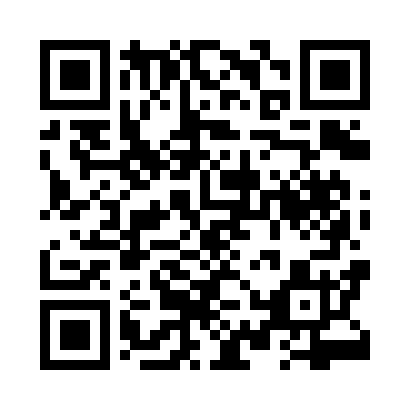 Prayer times for Zvejnieki, LatviaMon 1 Jul 2024 - Wed 31 Jul 2024High Latitude Method: Angle Based RulePrayer Calculation Method: Muslim World LeagueAsar Calculation Method: HanafiPrayer times provided by https://www.salahtimes.comDateDayFajrSunriseDhuhrAsrMaghribIsha1Mon2:404:361:237:1110:1012:002Tue2:414:371:247:1110:1012:003Wed2:414:381:247:1110:0911:594Thu2:424:391:247:1110:0911:595Fri2:424:401:247:1110:0811:596Sat2:434:411:247:1010:0711:597Sun2:434:421:247:1010:0611:588Mon2:444:441:257:1010:0511:589Tue2:454:451:257:0910:0411:5810Wed2:454:461:257:0910:0311:5711Thu2:464:471:257:0810:0211:5712Fri2:464:491:257:0810:0111:5713Sat2:474:501:257:0710:0011:5614Sun2:484:521:257:079:5811:5615Mon2:484:531:267:069:5711:5516Tue2:494:551:267:059:5611:5417Wed2:504:561:267:059:5411:5418Thu2:504:581:267:049:5311:5319Fri2:515:001:267:039:5111:5320Sat2:525:011:267:029:5011:5221Sun2:525:031:267:019:4811:5122Mon2:535:051:267:019:4711:5123Tue2:545:061:267:009:4511:5024Wed2:555:081:266:599:4311:4925Thu2:555:101:266:589:4111:4826Fri2:565:121:266:579:3911:4827Sat2:575:131:266:569:3811:4728Sun2:575:151:266:559:3611:4629Mon2:585:171:266:539:3411:4530Tue2:595:191:266:529:3211:4431Wed3:005:211:266:519:3011:43